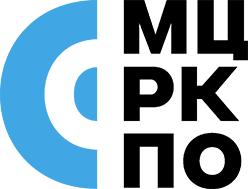 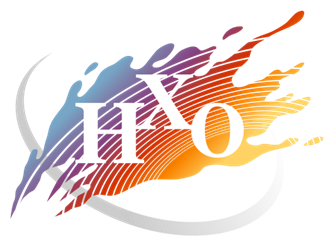 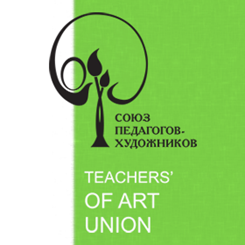 Научно-практическая конференция«Место и роль художественного образованияв новой системе воспитания и социализации»(XXVII «Мастерская Б.М. Неменского»)5 – 7 ноября 2020 года5 ноября 2020 г.12.00 Пленарное заседание Приветствие участников конференцииНеменский Борис Михайлович, Народный художник России, академик Российской академии художеств, академик Российской академии образования, начальник Управления непрерывного художественного образования ГАОУ ДПО МЦРКПОРытов Алексей Иванович, директор ГАОУ ДПО Московский центр развития кадрового потенциала образования,  д.пед.н.Лазутова Мария Николаевна, председатель Комиссии по образованию и науке Общественной палаты города МосквыНовикова Татьяна Геннадьевна, советник МЦРКПО, профессор,  д.пед.н. Половецкий Сергей Дмитриевич, профессор МПГУ, д.и.н., ведущий научный сотрудник  Центра истории педагогики и образования ФГБНУ «Институт стратегии развития образования РАО»Сайбединов Александр Геннадьевич, Народный учитель Российской Федерации, директор Губернаторского Светленского лицея (г. Томск)Неменская Лариса Александровна, заместитель руководителя Управления непрерывного художественного образования ГАОУ ДПО МЦРКПО, к.филос.н., профессор, почетный член Российской академии художеств, почетный работник образования РФ, лауреат Премии Президента РФТупикова Галина Анатольевна, начальник отдела информационных технологий в художественном образовании Управления непрерывного художественного образования ГАОУ ДПО МЦРКПОАстафьева Марина Константиновна, специалист Управления непрерывного художественного образования ГАОУ ДПО МЦРКПО, исполнительный директор Международного Союза педагогов-художниковВолков Александр Евгеньевич, начальник отдела по организации музейной и конкурсной деятельности Управления непрерывного художественного образования ГАОУ ДПО МЦРКПО Фроликова Анна Сергеевна, аналитик Управления непрерывного художественного образования ГАОУ ДПО МЦРКПОПшеничная Оксана Юрьевна, учитель изобразительного искусства  ГБОУ «Школа № 2030» г. Москва, почетный работник образования РФ, лауреат премии Мэра Москвы и премии Президента РФ Нагорная Галина Викторовна, директор МБОУ Лицей №7 г. Солнечногорск Московской области, почётный работник общего образования РФ, Победитель конкурса лучших учителей Российской Федерации в рамках приоритетного национального проекта «Образование»Глазкова Злата Юрьевна, зам. директора по УМР МАУ ДО «Школа искусств» г. Королёв Московской области, член правления Международного союза педагогов-художниковИдрисов Ранис Анварович, директор Республиканского центра внешкольной работы Министерства образования Республики ТатарстанВоронова Наталья Юрьевна, директор МАУ ДО ДХШ г. Калининграда, к.пед.н., член правления калининградского отделения Союза дизайнеров России, член творческого союза художников РоссииАникин Владимир Константинович, директор ГБУДОСО "ИРБИТСКАЯ ДХШ", председатель Совета директоров ДХШ Свердловской области, заслуженный работник культуры РФ, лауреат премии Министерства культуры Свердловской области                                               Питерских Алексей Сергеевич – ведущий эксперт Управления непрерывного художественного образования МЦРКПО, заслуженный деятель искусств, профессор Института современного искусства15.10Презентация выставки  «Радость дела» победителей конкурса детского рисунка «Через искусство – к жизни!» Мастер-класс Н.А. Горяевой, ведущего эксперта управления непрерывного художественного образования МЦРКПО, заслуженного учителя РФ, к.пед.н, лауреата премии Президента РФ;Мастер-класс О.А. Кобловой, ведущего эксперта Управления непрерывного художественного образования МЦРКПО, к.пед.н., почетного работника образования РФ6 ноября 2020 г.11.00 Мастер-класс Б.М. НеменскогоМастер-класс А.Е. Волкова12.00Заседание секции «Результаты реализации оригинальных сценариев занятий по изобразительному искусству». Модератор Л.А. НеменскаяАлеева Наталья Борисовна и Кушкова Ольга Викторовна, преподаватели МАОУДО «Детская художественная школа №1» города Томска«Автопортрет с цветами»Бережная Дина Ильдаровна, преподаватель МАОУ ДОД «Троицкая детская школа искусств им. М.И. Глинки» Москва, г. Троицк«Творческий диплом в художественной школе: методика преподавания и результат»Вершинина Мирослава Игоревна, преподаватель художественного образования МАОУК «Гимназия «Арт-Этюд» города Екатеринбург«От упражнения до проекта.  Тема «Силуэт» на уроках изобразительной грамоты в начальных классах художественного образования» Гамаюнова Татьяна Владимировна, учитель изо 1 категории Аэрокосмический лицей имени Ю.В. Кондратюка города Новосибирска.«Урок: Рисунок литеры буквы собственного имени»Горчакова Татьяна Николаевна, педагог дополнительного образования ГБОУ города Москвы «Школа №763»«Урок «Витражная живопись»Другова Елена Вячеславовна, преподаватель ГБОУ ДО «Ревдинская детская художественная школа».«Декоративная композиция на тему герои сказок А.С. Пушкина»Медведева Дарья Андреевна, учитель изобразительного искусства МАОУ «Гимназия города Троицка», город Москва ТАО«Серия занятий «Исследовательский проект в области декоративно-прикладного искусства»Переплеткин Георгий Владимирович, преподаватель МБУДО города Новосибирска Детская художественная школа № 3 «Снегири»«Результаты по реализации проекта "Графический пейзаж" (авторская программа)»Пономарёва Екатерина Вячеславовна, учитель изобразительного искусства МБУДО «Снежинская детская художественная школа» города Снежинск, Челябинская область«План-конспект серии учебных занятий по общеразвивающей программе в области изобразительного искусства Российская Татьяна Николаевна, педагог дополнительного образования ГБОУ города Москвы "Школа № 1539"«Мастер - класс «Графика в стиле Дудлинг»Тригубкина Альфия Гайнетдиновна, педагог дополнительного образования ГБОУ ДО города Москвы «Центр детского творчества «Свиблово»«Нетрадиционная увлекательная техника рисования «Грифонаж»Цветкова Анастасия Алексеевна, преподаватель Отделения дизайна ГОБУК ВИ ВГИИК города Волгограда«Занятие по живописи для 1 курса, отделение дизайна. Знакомство с негативным пространством»Шамро Алиса Александровна, преподаватель МАУ ДО «ДХШ им. С.Д. Эрьзя муниципального образования город Новороссийск»«Результаты реализации различных сценариев занятий по изобразительному искусству для детей 5-12 лет. Вопросы мотивации» Федорова Екатерина Анатольевна, педагог дополнительного образования ГБОУ города Москвы "Школа № 1454 "Тимирязевская"«Проект урока «ХЛЕБ – ВСЕМУ ГОЛОВА»14.30 Презентация работ победителей конкурса детского рисунка им. Н.Рушевой на темы: «Александр Невский»;«Выставочный центр ВДНХ в Москве»Мухина Татьяна Александровна, ведущий аналитик Управления непрерывного художественного образования МЦРКПО «Об арт-акции «Спасибо врачам!» Управления непрерывного художественного образования МЦРКПО, презентация альбома. И конкурсе художественных проектов Управления непрерывного художественного образования МЦРКПО 15.00Заседание секции «Социальные художественные проекты и результаты их осуществления». Модератор М.К. АстафьеваБелкина Марина Владимировна, директор МАУ ДО г. Набережные Челны «Детская художественная школа №2»«Социально ориентированный проект «ТВОРЧЕСТВО БЕЗ ГРАНИЦ» для особенных неповторимых детей и их семей»Горзий Ида Андреевна, образцовая художественная студия Блик МБУ "Городской Дом культуры" город Торжок, Тверская область.«Арт-проект Арт «Торжок – красивый город»Гулина Ирина Николаевна, преподаватель, методист ГБПОУ СМК РБ и педагог дополнительного образования МБУ ДО «ДД(Ю)Т» ГО г. Салават РБ.«Значимость и опыт реализации социально - художественных проектов в системе дополнительного образования»Денисенко Виктор Иванович, профессор кафедры живописи и композиции художественно-графического факультета Кубанский государственный университет«Социально-художественный, благотворительный проект "Россия - Родина моя..."» Долганова Альбина Федоровна, педагог МБУ ДО «Советская ДШИ» г. Советский ХМАО-Югра«Творческий проект «Сокровища малахитовой шкатулки», Музыкально-хореографический спектакль и выставка по сказам П.П. Бажова»Еленева Татьяна Александровна, МБУДО "ДХШ им. М.К. Тенишевой" города Смоленска«Конкурсно-выставочный проект «Память сердца», посвященного Великой Отечественной войне»Корниенко Валентина Николаевна, педагог дополнительного образования ГБОУ ДОД Дом детского творчества города Санкт-Петербурга«Детский социальный проект «Надежда»Куренкова Анна Михайловна, преподаватель ГБУДОСО «Ревдинская ДХШ».«Творческий проект по созданию условий для самореализации обучающихся в художественно-театрализованной области с помощью создания социальной рекламы»Мишина Анастасия Валентиновна и Мишина Надежда Валентиновна, преподаватели отделения изобразительного искусства и декоративно-прикладного творчества МБУДО «Детская школа искусств им. М.А. Балакирева» Вахитовского района города Казани.«Образовательно-творческий проект «Дети, живопись и музыка»Некрасова Юлия Ивановна, Изостудия МАОУ "Экспериментальный лицей" Научно-образовательный комплекс" города Усть-Илимска, Иркутская область«Проект иллюстрирование «Книги о войне, написанной детьми для детей»»Олейник Надежда Александровна, педагог дополнительного образования ГБУДО Дом детского творчества Центрального района Санкт-Петербурга "Фонтанка-32"«ПРОЕКТ «ТЕАТРАЛЬНЫЙ ЦЕХ Ф-32» Прокудина Лариса Николаевна, учитель изобразительного искусства, руководитель методического объединения учителей изобразительного искусства ЭМР, МОУ "Средняя общеобразовательная школа № 30 им. П.М. Коваленко, г. Энгельс, Саратовская область««Художественное восприятие школьниками истории освобождения концентрационных лагерей через изучение жизни и творчества художников: освободителя и освобожденного» в рамках социального проекта «По страницам истории...»Роот Наталья Васильевна, преподаватель высшей категории МБУДО «СДХШ им. В.М. Кириллова» города Сафонова, Россия, Смоленская область.«Проект «Венок дворянских усадеб Смоленщины»Руденко Евгения Владимировна, заведующая выставочной и проектной работой МАУ ДО ДХШ г. Калининград«Экологические и демократические проекты ДХШ города Калининграда»Царева Елена Вячеславовна, преподаватель Художественная школа Клуб Юнеско города Петропавловск, Республика Казахстан«Социальный проект для людей с ограниченными возможностями по зрению «Шедевры великой степи»»Чащина Надежда Анатольевна, преподаватель МАОУК Гимназия «Арт-этюд» г. Екатеринбург«Проект «Сотворчество. Приобщение к искусству»Чекменёв Александр Леонидович, преподаватель МБУ ДО «Пурпейская ДШИ», посёлок Пурпе Ямало-Ненецкий АО«Культурно-образовательный проект «АРТ-ОКНО»Чурилова Анна Анатольевна, преподаватель МБОУ ДО "ДШИ" г.о. Красноармейск Московской области.«Выставочный проект «Театриум», посвященный году театра»7 ноября 2020 г.11.00Заседание секции «Педагогические публикации, сайты и работы со средствами массовой информации». Модератор А.С. Фроликова Воронова Наталья Юрьевна, директор МАУ ДО ДХШ города Калининграда, к.пед.н., член Союза дизайнеров России«Педагогические публикации в сети интернет, рейтинг школы, и проблемы дистанционного ведения итоговых проектов выпускников предпрофессиональной программы «Живопись» весной 2020 года»Гилязова Земфира Фильхатовна, преподаватель МБУДО «Детская художественная школа» городского округа город Нефтекамск Республики Башкортостан«Методическая разработка проекта уроков на тему «Орнаментальная композиция из войлока – тартма» по декоративно-прикладной композиции. Жернова Светлана Александровна, преподаватель МАОУ ДО «Детская школа искусств №3» города Томска«Методическая разработка дополнительной общеразвивающей программы в области изобразительного искусства «Основы прикладного творчества» 3-х лет обучения»Милоградова Елизавета Генриховна, учитель изобразительного искусства ГБОУ города Москвы "Школа № 627 имени генерала Д.Д. Лелюшенко"«Создание ютуб-канала с обучающими уроками для школьников»Самарина-Жулёва Елена Валерьевна, учитель изобразительного искусства, руководитель изостудии и организатор музея детского художественного творчества «Сказка» ГБОУ города Москвы "Марьинская школа № 1566 памяти Героев Сталинградской битвы" корпус 3.«Сайт ИЗО-СКАЗКА РФ - Растим таланты и не скрываем это»13.00- 14.30Мастер-класс Г.А. Тупиковой15.00Подведение итогов, закрытие Конференции. 